АДМИНИСТРАЦИЯ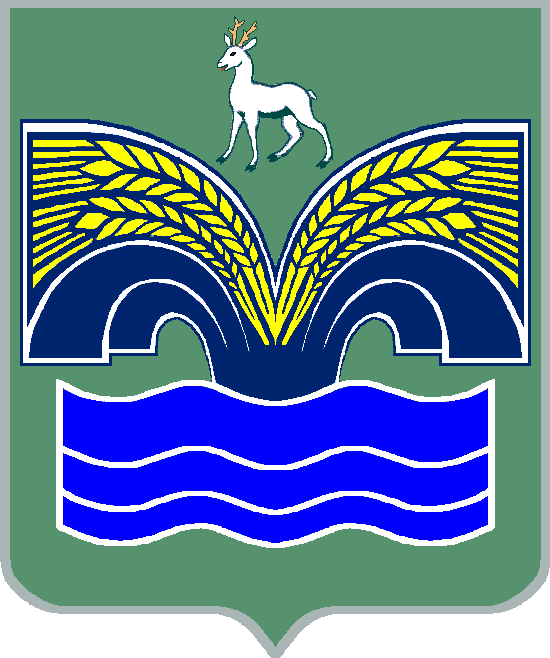 СЕЛЬСКОГО ПОСЕЛЕНИЯ СВЕТЛОЕ ПОЛЕМУНИЦИПАЛЬНОГО РАЙОНА КРАСНОЯРСКИЙСАМАРСКОЙ ОБЛАСТИ ПОСТАНОВЛЕНИЕот 23 марта 2023 года № 33Отчет по реализации муниципальных программ за 2022 год в сельском поселении Светлое Поле муниципального района Красноярский Самарской области      В соответствии с Федеральным законом от 26.04.2007 № 63-ФЗ "О внесении изменений в Бюджетный кодекс Российской Федерации в части регулирования бюджетного процесса и приведении в соответствие с бюджетным законодательством Российской Федерации отдельных законодательных актов Российской Федерации", Федеральным законом от 06.10.2003 № 131-ФЗ "Об общих принципах организации местного самоуправления в Российской Федерации", Уставом сельского поселения  Светлое Поле муниципального района  Красноярский, Постановления Администрации сельского поселения Светлое Поле муниципального района Красноярский  от 04.06.2013 г. № 30 «О муниципальных долгосрочных целевых программах» , администрация  сельского поселения Светлое Поле муниципального района Красноярский ПОСТАНОВЛЯЕТ:     1. Утвердить отчет о реализации муниципальной программы
«Модернизация и развитие автомобильных дорог общего пользования местного значения в сельском поселении Светлое Поле муниципального района Красноярский Самарской области на 2020-2022 годы» за 2022 год согласно приложению 1.     2. Утвердить отчет об исполнении муниципальной программы «Развитие малого и среднего предпринимательства на территории сельского поселения Светлое Поле муниципального района Красноярский Самарской области на 2021-2023 годы» за 2022 год согласно приложению 2.     3. Настоящее распоряжение вступает в силу со дня подписания.Глава сельского поселения Светлое Полемуниципального района КрасноярскийСамарской области                                                                                                 И.А.Старков                                                                                                  ПРИЛОЖЕНИЕ № 1                                                                                      к постановлению  администрации                                                                                              сельского поселения Светлое Поле                                                                                  муниципального района   Красноярский                                                                                                 Самарской области                                                                                               от 23.03.2023 года  № 33 Отчет о реализации муниципальной программы
«Модернизация и развитие автомобильных дорог общего пользования местного значения в сельском поселении Светлое поле муниципального района Красноярский Самарской области на 2020-2022 годы» 
за 2022 год         Программные мероприятия: Муниципальная программа «Модернизация и развитие автомобильных дорог общего пользования местного значения в сельском поселении Светлое Поле муниципального района Красноярский Самарской области на 2020-2022 годы» была утверждена постановлением администрации сельского поселения Светлое Поле муниципального района Красноярский Самарской области от 18.11.2019 г. № 167. Информация о внесенных ответственным исполнителем изменениях в муниципальную программу:          В течение 2022 года в муниципальную программу «Модернизация и развитие автомобильных дорог общего пользования местного значения в сельском поселении Светлое Поле муниципального района Красноярский Самарской области на 2020-2022 годы» вносилось одно изменение, корректировались объемы финансирования по годам (в разрезе источников финансирования).Сроки и этапы выполнения программы: Данная программа выполнена в 2022 году. На реализацию муниципальной программы «Модернизация и развитие автомобильных дорог общего пользования местного значения в сельском поселении Светлое Поле муниципального района Красноярский Самарской области на 2020-2022 годы» в 2022 году было потрачено 9 443 000,00 рублей. В 2022 году заключены контракты  на сумму 9 443 000,00 рублей. 
             Муниципальная программа включает следующее мероприятия:
– Содержание автомобильных дорог и искусственных сооружений на них (очистка дорог от снега в зимний период,   ремонт автомобильных дорог и искусственных  сооружений на них.По итогам проведенного анализа исполнения плана реализации муниципальной программы  сельского поселения «Модернизация и развитие автомобильных дорог общего пользования местного значения в сельском поселении Светлое Поле  муниципального района Красноярский Самарской области на 2020-2022 годы» установлено отсутствие фактов несоблюдения сроков выполнения мероприятий, мероприятия выполнены в установленные сроки, в связи, с чем принятие дополнительных поручений не требуется.
Сведения о степени выполнения основных мероприятий муниципальной программы в 2022 году отражены в Таблице к настоящему отчету.Анализ факторов, повлиявших на ход реализации муниципальной программы:   Факторы, повлиявшие на ход реализации муниципальной программы в 2022 году, отсутствовали.           Результаты оценки эффективности реализации муниципальной программы за 2022 год:           Важное значение для успешной реализации муниципальной программы является выполнение всех запланированных мероприятий и достижение плановых значений показателей, а также проведение оценки эффективности реализации муниципальной программы, для своевременного выявления негативных фактов, влияющих на показатели результативности программы.
          На финансовое обеспечение муниципальной программы в 2022 году было запланировано –  9 500 000,00   рублей, фактическое исполнение составило – 9 443 000,00 рублей. Муниципальная программа выполнена в объеме 99 %.          Эффективность реализации муниципальной программы в 2022 году составляет 99 %.         Вывод: С учетом данных результатов в 2022 году муниципальная программа реализована с высоким уровнем эффективности.                                                                                                                                                                                   Приложение к отчету о реализации муниципальной программыОтчетоб исполнении плана реализации муниципальной программы: «Модернизация и развитие автомобильных дорог общего пользования местного значения в сельском поселении Светлое Поле муниципального района Красноярский Самарской области на 2020 - 2022 годы» за 2022 год                                                                                                   ПРИЛОЖЕНИЕ № 2                                                                                      к постановлению администрации                                                                                             сельского поселения Светлое Поле                                                                                  муниципального района   Красноярский                                                                                                   Самарской области                                                                                           от 23.03.2023 года  № 33Отчетоб исполнении муниципальной программы «Развитие малого и среднего предпринимательства на территории сельского поселения Светлое Поле муниципального района Красноярский Самарской области на 2021-2023 годы» за 2022 год.Программные мероприятия: муниципальной программы «Развитие малого и среднего предпринимательства на территории сельского поселения Светлое Поле муниципального района Красноярский Самарской области на 2021-2023 годы» утверждена постановлением администрации сельского поселения Светлое Поле муниципального района Красноярский Самарской области от 17.12.2020 № 593.В течении 2022 года в муниципальную программу «Развитие малого и среднего предпринимательства на территории сельского поселения Светлое Поле муниципального района Красноярский Самарской области на 2021-2023 годы» вносилось одно изменение, корректировались объемы финансирования по годам.Сроки и этапы выполнения программы: Данная программа выполнена в 2022 году. Исполнители: Администрация сельского поселения  Светлое Поле муниципального района Красноярский Самарской области. Данная программа направлена на достижение основной цели:
-создание условий для развития малого и среднего предпринимательства на территории поселения, создание новых рабочих мест,- оказание содействия развития малого и среднего предпринимательства на территории сельского поселения Светлое Поле 
           В 2022 году для реализации намеченных целей запланированы следующие задачи:
-создание благоприятных условий для развития малого и среднего предпринимательства;- оказание административно-организационной и информационной поддержки субъектам малого и среднего предпринимательства;- создание новых рабочих мест на территории сельского поселения Светлое Поле.
           Муниципальная программа включает  мероприятия согласно приложения  к отчету о реализации муниципальной программы.Анализ факторов, повлиявших на ход реализации муниципальной программы:   отсутствовали.          Эффективность реализации муниципальной программы в 2022 году составила 0%.          Запланированное финансирование: На начало 2022 года финансирование запланировано в размере 7 000 рублей. На конец 2022 года финансирование составило 0 рублей.
         Вывод: В связи отсутствием большого спроса на потребительские товары, отсутствие обращений субъектов малого и среднего предпринимательства, в 2022 году программа не выполнена.                                                                                                                                                                                   Приложение к                                                                                                                                                                отчету о реализации муниципальной программыПеречень мероприятий муниципальной программы «Развитие малого и среднего предпринимательства на территории сельского поселения Светлое Поле муниципального района Красноярский Самарской области на 2021-2023 годы» за 2022 год№ п/пНаименование основного мероприятия,мероприятия ведомственной целевой программы,контрольного события программыОтветственный 
 исполнитель  
  Результат реализации мероприятия (краткое описание)Фактическая дата начала   
реализации 
мероприятияФактическая дата окончания
реализации  
мероприятия, 
наступления  
контрольного 
событияРасходы бюджета сельского поселения на реализацию муниципальной      
программы, тыс. руб.Расходы бюджета сельского поселения на реализацию муниципальной      
программы, тыс. руб.Заключено   
Соглашение на отчетную дату, тыс. руб.   
31.12.2022№ п/пНаименование основного мероприятия,мероприятия ведомственной целевой программы,контрольного события программыОтветственный 
 исполнитель  
  Результат реализации мероприятия (краткое описание)Фактическая дата начала   
реализации 
мероприятияФактическая дата окончания
реализации  
мероприятия, 
наступления  
контрольного 
событияПредусмотрено муни-ципальной программойфакт на отчетную дату 31.12.2022Заключено   
Соглашение на отчетную дату, тыс. руб.   
31.12.20221223456781.Муниципальная программа «Модернизация и развитие автомобильных дорог общего пользования местного значения в сельском поселении Светлое Поле муниципального района Красноярский Самарской области на 2020- 2022 годы» Администрация с.п. Светлое Полемуниципальная программа реализована с высоким уровнем эффективности01.01.202231.12.20229500,09443,0---№ 
п/пНаименование мероприятияСумма, тыс. руб.Сумма, тыс. руб.Сумма, тыс. руб.Источник   
финансированияИсполнитель№ 
п/пНаименование мероприятия2020 г.2021 г.2022 г.Источник   
финансированияИсполнитель1234567Раздел 1. Развитие инфраструктуры поддержки малого и среднего предпринимательстваРаздел 1. Развитие инфраструктуры поддержки малого и среднего предпринимательстваРаздел 1. Развитие инфраструктуры поддержки малого и среднего предпринимательстваРаздел 1. Развитие инфраструктуры поддержки малого и среднего предпринимательстваРаздел 1. Развитие инфраструктуры поддержки малого и среднего предпринимательстваРаздел 1. Развитие инфраструктуры поддержки малого и среднего предпринимательстваРаздел 1. Развитие инфраструктуры поддержки малого и среднего предпринимательства3Содействие  развитию общественных объединений и ассоциаций предпринимателей          000Финансированиене требуетсяадминистрация поселения4Содействие развитию у молодежи высокой деловой активности и предпринимательской деятельности 000Финансированиене требуетсяадминистрация поселенияИтого по разделу 1Итого по разделу 1000Раздел 2. Правовая, информационная и аналитическая поддержка СМСПРаздел 2. Правовая, информационная и аналитическая поддержка СМСПРаздел 2. Правовая, информационная и аналитическая поддержка СМСПРаздел 2. Правовая, информационная и аналитическая поддержка СМСПРаздел 2. Правовая, информационная и аналитическая поддержка СМСПРаздел 2. Правовая, информационная и аналитическая поддержка СМСПРаздел 2. Правовая, информационная и аналитическая поддержка СМСП1Оказание информационной и консультационной поддержки СМСП000Финансированиене требуетсяадминистрация поселения2Организация и проведение семинаров,  конференций, «круглых столов», форумов, встреч по актуальным вопросам предпринимательской деятельности и  обмену опытом в области поддержи предпринимательства000Местный бюджетадминистрация поселения3Поддержка раздела «Малый бизнес муниципального района Красноярский Самарской области»  на сайте администрации муниципального района Красноярский  в разделе «Поселения»000Финансированиене требуетсяадминистрация поселения5Создание и ведение реестра СМСП,                     в том числе получивших               муниципальную поддержку000Финансированиене требуетсяадминистрация поселенияИтого по разделу 2000Раздел 3. Пропаганда предпринимательства. Повышение конкурентоспособности СМСП, продвижение продукции СМСПРаздел 3. Пропаганда предпринимательства. Повышение конкурентоспособности СМСП, продвижение продукции СМСПРаздел 3. Пропаганда предпринимательства. Повышение конкурентоспособности СМСП, продвижение продукции СМСПРаздел 3. Пропаганда предпринимательства. Повышение конкурентоспособности СМСП, продвижение продукции СМСПРаздел 3. Пропаганда предпринимательства. Повышение конкурентоспособности СМСП, продвижение продукции СМСПРаздел 3. Пропаганда предпринимательства. Повышение конкурентоспособности СМСП, продвижение продукции СМСПРаздел 3. Пропаганда предпринимательства. Повышение конкурентоспособности СМСП, продвижение продукции СМСП1.Организация и проведение профессионального праздника «День российского предпринимательства» и мероприятий, приуроченных к празднику000,0Местный бюджетадминистрация поселения 2.Организация и проведение выставок-ярмарок, организация участия СМСП                    в межрайонных, региональных и межрегиональных  выставках и ярмарках                          000Финансирование не требуетсяадминистрация поселения3.Организация и проведение ежегодного конкурса «Предприниматель года»000Финансирование не требуетсяадминистрация поселения Итого по разделу 3Итого по разделу 3000,0Раздел 4.  Имущественная поддержка малого и среднего предпринимательстваРаздел 4.  Имущественная поддержка малого и среднего предпринимательстваРаздел 4.  Имущественная поддержка малого и среднего предпринимательстваРаздел 4.  Имущественная поддержка малого и среднего предпринимательстваРаздел 4.  Имущественная поддержка малого и среднего предпринимательстваРаздел 4.  Имущественная поддержка малого и среднего предпринимательстваРаздел 4.  Имущественная поддержка малого и среднего предпринимательства1Обеспечение свободного доступа СМСП      к информации о свободных зданиях                         и помещениях муниципальной собственности, предлагаемых к сдаче                    в аренду СМСП, с обязательным размещением вышеуказанной информации в сети Интернет 000Финансирование не требуетсяадминистрация поселенияИтого по разделу 4Итого по разделу 4000ИТОГОИТОГО000,0